МИНИСТЕРСТВО ОБЩЕГО И ПРОФЕССИОНАЛЬНОГО 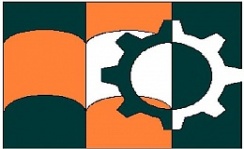 ОБРАЗОВАНИЯ РОСТОВСКОЙ ОБЛАСТИгосударственное бюджетное профессиональное образовательное учреждение Ростовской области      «Азовский гуманитарно-технический колледж»        (ГБПОУ РО «АГТК»)        Допустить к защите                                                                           Зам. директора по учебной работе                                                                           ГБПОУ РО «АГТК»                                                                            __________ И.А. Чередниченко                                                                                                     2017ДИПЛОМНАЯ РАБОТАТема: « Строительство двухэтажного жилого коттеджа размерами 6,92×12,32 м в с. Кулешовка Азовского района Ростовской области»ПОЯСНИТЕЛЬНАЯ ЗАПИСКА08.02.01.930000.000.ПЗАвтор дипломной работы                 _______________________        И.И. Иванов                                                                                                  (подпись)   Специальность          08.02.01 Строительство и эксплуатация зданий и сооруженийГруппа			                                        5 СЭЗРуководитель дипломной работы    _______________________      О.С. Гарнец                                                                                                  (подпись)   Нормоконтролер                                         _______________________      В.В. Острова                                                                                                 (подпись) Дата защиты			     __________________________________________________  Оценка				     __________________________________________________08.02.01.930000.000 ВДР08.02.01.930000.000 ВДР08.02.01.930000.000 ВДР08.02.01.930000.000 ВДР08.02.01.930000.000 ВДР08.02.01.930000.000 ВДР08.02.01.930000.000 ВДР08.02.01.930000.000 ВДРИзм.Кол.Лист№ док.Подп.Дата08.02.01.930000.000 ВДР08.02.01.930000.000 ВДР08.02.01.930000.000 ВДР08.02.01.930000.000 ВДРРазраб.Разраб.Иванов И.ИИванов И.ИСтроительство двухэтажного жилого коттеджа размерами 6,92×12,32 м. в с. Кулешовка Азовского района Ростовской обл.СтадияЛистЛистовПровер.Провер.Гарнец О.С.Гарнец О.С.Строительство двухэтажного жилого коттеджа размерами 6,92×12,32 м. в с. Кулешовка Азовского района Ростовской обл.У11Консульт.Консульт.Гарнец О.С.Гарнец О.С.Строительство двухэтажного жилого коттеджа размерами 6,92×12,32 м. в с. Кулешовка Азовского района Ростовской обл.ГБПОУ РО «АГТК»гр. 4 СЭЗГБПОУ РО «АГТК»гр. 4 СЭЗГБПОУ РО «АГТК»гр. 4 СЭЗН.контр.Н.контр.Острова В.В.Острова В.В.Строительство двухэтажного жилого коттеджа размерами 6,92×12,32 м. в с. Кулешовка Азовского района Ростовской обл.ГБПОУ РО «АГТК»гр. 4 СЭЗГБПОУ РО «АГТК»гр. 4 СЭЗГБПОУ РО «АГТК»гр. 4 СЭЗУтверд.Утверд.ЧередниченкоЧередниченкоСтроительство двухэтажного жилого коттеджа размерами 6,92×12,32 м. в с. Кулешовка Азовского района Ростовской обл.ГБПОУ РО «АГТК»гр. 4 СЭЗГБПОУ РО «АГТК»гр. 4 СЭЗГБПОУ РО «АГТК»гр. 4 СЭЗЛист замечаний_______________________________________________________________________________________________________________________________________________________________________________________________________________________________________________________________________________________________________________________________________________________________________________________________________________________________________________________________________________________________________________________________________________________________________________________________________________________________________________________________________________________________________________________________________________________________________________________________________________________________________________________________________________________________________________________________________________________________________________________________________________________________________________________________________________________________________________________________________________________________________________________________________________________________________________________________________________________________________________________________________________________________________________________________________________________________________________________________________________________________________________________________________________________________________________________________________________________________________________________________________________________________________________________________________________________________________________________________________________________________________________________________________________________________________________________________________________________________________________________________________________________________________________________________________________________________________________________________________________________________________________________________________________________________________________________________________________________________________________________________________________________